МИНИСТЕРСТВО ОБРАЗОВАНИЯ КРАСНОЯРСКОГО КРАЯкраевое государственное автономное профессиональное образовательное учреждение «Емельяновский дорожно-строительный техникум» ФОНДОЦЕНОЧНЫХ СРЕДСТВПО УЧЕБНОЙ ДИСЦИПЛИНЕ/ПРОФЕССИОНАЛЬНОМУ МОДУЛЮОП.01 ЭКОНОМИКА ОРГАНИЗАЦИИ(наименование дисциплины/профессионального модуля)38.02.01 Экономика и бухгалтерский учет (по отраслям)(код и наименование направления подготовки)Емельяново Фонд оценочных средств составлен в соответствии с рабочей программой, разработанной на основе Федерального государственного образовательного стандарта среднего профессионального образования по 38.02.01 Экономика и бухгалтерский учет (по отраслям)         (код и наименование специальности)по учебной дисциплине Экономика организацииСоставители: Ермоленко Е.И., преподаватель экономики(Ф.И.О., должность)СОДЕРЖАНИЕ1. Общие положенияРабочая программа учебной дисциплины ОП.01 Экономика организации является частью основной профессиональной образовательной программы базовой подготовки в соответствии с ФГОС по специальности СПО 38.02.01 Экономика и бухгалтерский учёт (по отраслям), входящей в состав укрупнённой группы специальностей 38.00.00 Экономика и управление.Место дисциплины в структуре основной профессиональной образовательной программы: Учебная дисциплина ОП.01 Экономика организации относится к общепрофессиональному циклу основной профессиональной образовательной программы.Форма промежуточной аттестации по учебной дисциплине -Дифференцированный зачет. 	Итогом Дифференцированного зачета (указывается форма   промежуточной аттестации) является качественная оценка в баллах от 1 до 5.Результаты освоения учебной дисциплины, подлежащие проверке:	В результате контроля и оценки по учебной дисциплины обучающийся должен уметь:У 1 – определять организационно-правовые формы организаций; У 2 – находить и использовать необходимую экономическую информацию;У 3 – определять состав материальных, трудовых и финансовых ресурсов организации;У 4 – заполнять первичные документы по экономической деятельности организации;У 5 – рассчитывать по принятой методике основные технико-экономические показатели деятельности организации;В результате контроля и оценки по учебной дисциплины обучающийся должен знать:З 1 – сущность организации как основного звена экономики отраслей;З 2 – основные принципы построения экономической системы организации;З 3 – принципы и методы управления основными и оборотными средствами, методы оценки эффективности их использования;З 4 – организацию производственного и технологического процессов;З 5 – состав материальны, трудовых и финансовых ресурсов, в том числе основные энергосберегающие технологии; З 6 – механизмы ценообразования;З 7 – формы оплаты труда;З 8 – основные технико-экономические показатели деятельности организации и методику их расчета;  Общие и профессиональные компетенции: ОК 1. Понимать сущность и социальную значимость своей будущей профессии, проявлять к ней устойчивый интерес.ОК 2. Организовывать собственную деятельность, выбирать типовые методы и способы выполнения профессиональных задач, оценивать их эффективность и качество.ОК 3. Принимать решения в стандартных и нестандартных ситуациях и нести за них ответственность.ОК 4. Осуществлять поиск и использование информации, необходимой для эффективного выполнения профессиональных задач, профессионального и личностного развития.ОК 5. Владеть информационной культурой, анализировать и оценивать информацию с использованием информационно-коммуникационных технологий.ОК 6. Работать в коллективе и команде, эффективно общаться с коллегами, руководством, потребителями.ОК 7. Брать на себя ответственность за работу членов команды (подчиненных), результат выполнения заданий.ОК 8. Самостоятельно определять задачи профессионального и личностного развития, заниматься самообразованием, осознанно планировать повышение квалификации.ОК 9. Ориентироваться в условиях частой смены технологий в профессиональной деятельности.ПК 2.2. Выполнять поручения руководства в составе комиссии по инвентаризации имущества в местах его хранения.ПК 2.2. Проводить подготовку к инвентаризации и проверку действительного соответствия фактических данных инвентаризации данным учета.ПК 2.3 Отражать в бухгалтерских проводках зачет и списание недостачи ценностей (регулировать инвентаризационные разницы) по результатам инвентаризации.ПК 2.4 Проводить процедуры инвентаризации финансовых обязательств организации.ПК 4.1. Отражать нарастающим итогом на счетах бухгалтерского учета имущественное и финансовое положение организации, определять результаты хозяйственной деятельности за отчетный период.ПК 4.2 Составлять формы бухгалтерской отчетности в установленные законодательством сроки.ПК 4.3.Составлять налоговые декларации по налогам и сборам в бюджет, налоговые декларации по Единому социальному налогу (далее ЕСН) и формы статистической отчетности в установленные законодательством сроки.ПК 4.4. Проводить контроль и анализ информации об имуществе и финансовом положении организации, ее платежеспособности и доходности.2. Паспорт фонда оценочных средств по ОП.01 ЭКОНОМИКА ОРГАНИЗАЦИИТаблица 1. Контроль и оценка освоения учебной дисциплины по темам (разделам).Оценочные средства текущего контроля3.1. Практические и лабораторные работыПеречень практических и лабораторных работ.Практическая работа №1. Характеристика организационно- правовых нормЦель работы: Освоить теоретический материал и применить его на практикеМетодические указания по практическому занятию:1. Изучить цель2. Выбрать нужную информацию3. Заполнить таблицу4. Сделать выводЗадание: Заполнить таблицуФормы некоммерческих организаций1. Общественные организации2. Религиозные организации3. Фонды4.  Некоммерческие партнерства5. Учреждения6. Автономная некоммерческая организация7. Ассоциация8. Потребительский кооператив9. Товарищества собственников жильяПрактическая работа №2. Процедура создания организацииЦель работы: Формирование умений обрабатывать информацию и структурировать ее в соответствии с цельюМетодические указания по практическому занятию:1. Изучить цель2. Выбрать нужную информацию3. Составить пошаговую схему создания организацииЗадание: Для создания организации необходимо пройти десять этапов. Первый этап: формирование команды учредителей. Результатом первого этапа являются “Протокол учредительного собрания” с подписями всех учредителей, а также паспортные данные для физических лиц и адресно-банковские реквизиты и печать — для юридических лиц. Если учредитель один, то этот этап упрощается, а результатом будет “Решение учредителя” с соответствующими данными об учредителе или организации. В протоколе или решении должен быть указан конкретный взнос каждого учредителя в уставный капитал будущей организации. Там же указываются согласованное месторасположение (юридический адрес) организации и распределение высших должностей; Второй этап: разработка и оформление комплекта учредительных документов (подробно рассмотрено далее). Третий этап: подача документов в Регистрационную палату и их согласование. При подаче документов на всех физических лиц-учредителей должны быть паспорта или заменяющие их документы.Четвертый этап: получение временного свидетельства о регистрации. Свидетельство выдается на срок от 30 до 45 дней. Пятый этап: копирование и заверение документов. Временное свидетельство и все зарегистрированные в Палате документы копируются в 6—7 экземплярах, два из них заверяются в нотариальной конторе, а остальные — в той же Палате. Шестой этап: оформление официальных атрибутов организации (печать, штампы, бланки, коды ОКПО, счет в банке и т.д.). Седьмой этап: постановка на учет (в налоговой инспекции, Пенсионном фонде, Фонде занятости. Фонде медицинского страхования и др.). Восьмой этап: подача комплекта документов в Регистрационную палату. В комплект входят справка из банка, отметка налоговой инспекции, коды ОКПО, отметка Пенсионного фонда и Фонда занятости, уставные документы. Девятый этап: получение постоянного свидетельства о регистрации. Десятый этап: подтверждение постоянной регистрации (в налоговой инспекции и Пенсионном фонде). После создания и регистрации организации необходимо составить: • производственно-технический паспорт, • учетную политику.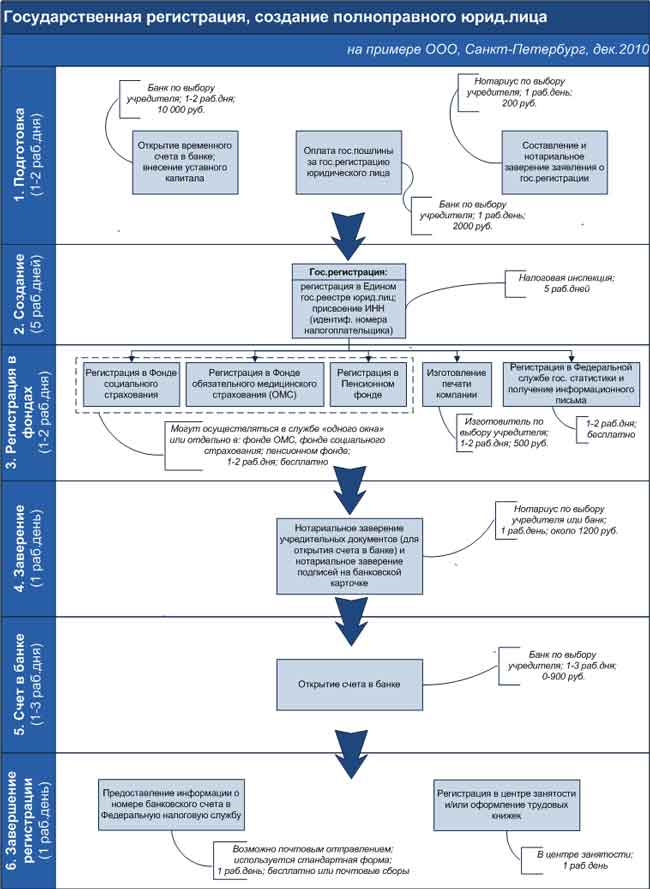 Практическая работа №3. Производственные цехаЦель работы: Освоение классификации цеховМетодические указания по практическому занятию:1. Изучить цель2. Повторить теоретический материал3. Выполнить задание4. Сделать выводЗадание: Представить классификацию цехов в виде таблица и дать краткое описание каждому из нихПрактическая работа №4. Признаки классификации предприятий Цель работы: Приобретение практических навыков и опыта классификации предприятий по признакамМетодические указания по практическому занятию:1. Изучить цель2. Заполнить таблицу3. Провести анализ выполненной работы и сделать выводыЗадание: Произвести систематизацию и классификацию предприятий по 10-и основным признакам, дать основные понятия и краткую характеристику.Практическая работа №5. Стадии движения продукта в организацииЦель работы: Закрепить теоретический материалМетодические указания по практическому занятию:1. Изучить цель2. Используя исходные данные заполнить таблицу3. Сделать выводЗадание: Впишите каждый из перечисленных видов экономической деятельности в соответствующий столбик таблицы: изготовление ёлочных игрушек, составление плана расходов семьи на месяц, завтрак в школьной столовой, посещение парикмахерской, выплата пособия семьям на детей, использование освещения в быту, закупка снаряжения для туристического похода. Приведите по 2-3 собственных примера в каждый столбик таблицы.Таблица - Основные стадии движения продуктаПрактическая работа №6. Моделирование экономической системы организацииЦель работы: Методические указания по практическому занятию:1. Изучить цель2. Разбиться на группы3. Спроектировать модель4. Сделать выводЗадание: Объединиться в группы по 4 человека, на основании теоретических знаний смоделировать экономическую систему своего предприятия и представить ее.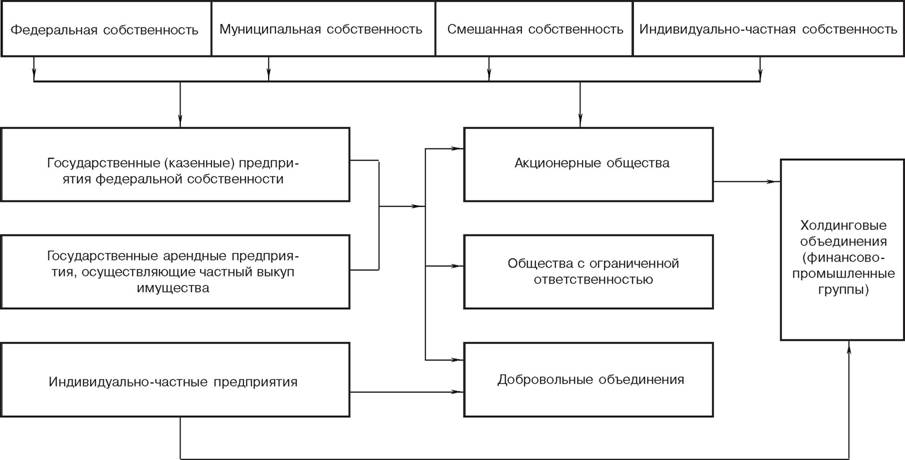 Практическая работа №7. Планирование логистических процессовЦель работы: Освоить теоретический материал, на практике рассмотреть процесс планирования.Методические указания по практическому занятию:1. Изучить цель2. Повторить теоретический материал3. Представить решение в виде таблицы4. Сделать выводЗадание: Годовая потребность в материалах – 1550 шт., число рабочих дней в году – 226 дней, оптимальный размер заказа – 75 шт., время поставки – 10 дней, возможная задержка поставки – 2 дня. Определите параметры системы с фиксированным размером заказа.Решение представить в виде таблицы.Практическая работа №8. Влияние логистикиЦель работы: Закрепить теоретический материал и на примере посмотреть влияние логистики на деятельность организацииМетодические указания по практическому занятию:1. Изучить цель2. Повторить теорию3. Выбрать главную информацию4. Сделать выводЗадание: Задание 1. Заполните блок-схему«Функциональные области логистики организации»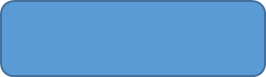 Практическая работа №9. Амортизация основного капиталаЦель работы: закрепить теоретический материал,Методические указания по практическому занятию:Задание: Задача 1. Первоначальная стоимость станка 80000 руб., срок службы 12 лет. Определить годовую величину амортизационных отчислений линейным способом и способом списания стоимости по сумме чисел лет срока полезного использования.Задача 2. Рассчитать сумму амортизационных отчислений, если стоимость зданий составила 5 млн. руб., транспортных средств-10 млн. руб., оборудования -4 млн. руб. Средняя норма амортизационных отчислений по видам основных средств составила соответственно 5, 10 и 12 %.Задача 3. Определить годовую сумму амортизационных отчислений от стоимости автомобиля грузоподъемностью 5 тонн с предполагаемым пробегом – 400 тыс. км. В отчетном периоде пробег составит – 5 тыс. км. Стоимость автомобиля 1230 тыс. руб.Задача 4. Определить норму амортизации станочного оборудования, если его первоначальная стоимость – 90 млн. руб. На модернизацию и ликвидацию изношенного оборудования было израсходовано 20 тыс. руб. Ликвидационная стоимость изношенного оборудования – 10 тыс. руб. Срок службы оборудования – 5 лет.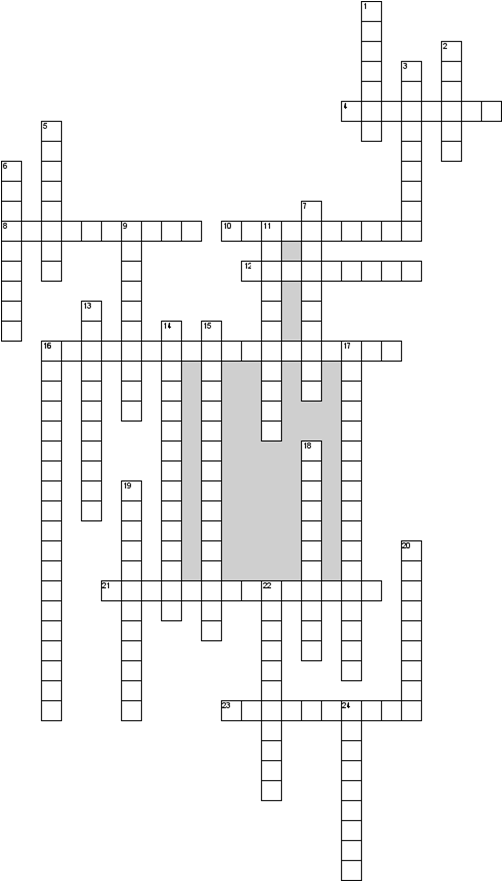 По горизонтали4. Как называется способ начисления амортизации, который состоит в равномерном начислении износа в течение срока полезного использования объекта 8. Пример транспортного средства. 10. Какая часть в составе оборотных активов не зависит от сезонных и других колебаний операционной деятельности предприятия, и она рассматривается как неснижаемый минимум оборотных активов, необходимый предприятию для12. Какие средства предприятия представляют собой стоимостную оценку оборотных производственных фондов и фондов обращения. 16. Показатель, характеризующий оснащенность работников предприятий или отраслей сферы материального производства основными производственными фондами 21. Какая стоимость представляет собой сумму оплаченных денежных средств или их эквивалентов предоставляемых при приобретении или создании основных средств 23. Какой износ означает потерю потребительной стоимости основных фондовПо вертикали1. Основной вид запаса. 2. Корпуса цехов, складские помещения, производственные лаборатории - все это3. Какая политика управления оборотными активами направлена на создание условий, обеспечивающих среднее соотношение между уровнем риска и эффективности использования финансовых ресурсов 5. Основные средства это … труда 6. … износ-старение и обесценение основных средств в связи с тем, что их технико-технологические показатели все более отстают от их повышающегося мирового уровня 7. Группа в классификации основных средств, представляющих собой инженерно-строительные объекты, предназначенные для выполнения общих функций процесса производства (скважины, дороги, мосты и т.п.)9. Какая стоимость представляет собой сумму, по которой долгосрочные материальные активы оцениваются на дату составления баланса 11. Какие средства, закрепленные в уставном фонде в части, предназначенной для формирования оборотных средств, необходимых для функционирования предприятия 13. Показатель, характеризующий уровень эффективности использования производственных основных фондов 14. Непрерывный процесс обновления основных средств путем приобретения новых15. Как называется мощность предприятия при которой максимально возможный выпуск продукции (работ, услуг) определенного качества при заданной номенклатуре и ассортименте, который можно п извести в единицу рабочего времени 16. Оснащённость предприятия фондами 17. Какая стоимость то стоимость основных средств, определяемая после осуществления последующих капитальных вложений при улучшении состояния актива 18. Учет в каком выражении необходим для расчета производственной мощности предприятия, для определения технического состояния отдельных элементов средств труда, а также для осуществления их сохранности 19. Показатель, обратный показателю фондоотдача 20. Какой капитал представляет собой денежные средства, авансируемые на создание оборотных производственных фондов и фондов обращения в размере минимальном, но достаточном для обеспечения бесперебойного производственного 22. Процесс переноса стоимости постепенно изнашивающихся основных средств на изготовленную продукцию 24. Какой запас предусмотрен для предупреждения последствий связанных со сбоями в снабженииПрактическая работа №10. Использование основного капиталаЦель работы: закрепить теоретический материал,Методические указания по практическому занятию:1. Изучить цель2. Выбрать метод решения3. Решить задачи4. Сделать выводЗадание: Решить задачиЗадача 1: Оборудование по плану должно работать 300 часов в месяц, а фактически она отработала 210 часов. Плановый выпуск продукции за месяц 25000 единиц изделий, фактический выпуск 24000 единиц изделий. Определить коэффициент интегрального использования оборудования.Задача 2: Определить показатель фондоотдачи и фондовооруженности для каждого предприятия. Сделайте вывод, на каком из предприятий лучше используются основные фонды. Задача 3: За отчетный год средний остаток оборотных средств предприятия составил 850 тыс. руб., а себестоимость реализованной за год продукции — 7200 тыс. руб. Определите коэффициент оборачиваемости и коэффициент закрепления оборотных средств.Задача 4: За отчетный год объем реализации продукции составил 20 млн. руб. Среднегодовой остаток оборотных средств 5 млн. руб. На плановый период предусматривается объем реализации увеличить на 20%, а коэффициент оборачиваемости на один оборот. Определить показатели использования оборотных средств в отчетном и плановом периоде.Задача 5: В течение смены (8 ч) станок фактически работал 6 ч. Плановые затраты на проведение ремонтных работ составляют 0,8 ч. Согласно паспортным данным производительность станка равна 80 ед. продукции за час, фактически за время работы в течение смены она составила 65 единиц в час. Определить коэффициенты экстенсивного, интенсивного и интегрального использования оборудования.Практическая работа №11. Кругооборот оборотных средствЦель работы: закрепить теоретический материал,Методические указания по практическому занятию:1. Изучить цель2. На основе теории решить задачи3. Сделать выводЗадание: Задача 1.Годовой объем реализации продукции составил 5 тыс.шт. продукции, себестоимость единицы продукции – 180 тыс.руб., цена реализации на 15 % превышает себестоимость, среднегодовой остаток оборотных средств – 145 млн. руб. Определить коэффициенты оборачиваемости оборотных средств, длительность одного оборота и коэффициент загрузки.Задача 2. Определить коэффициент оборачиваемости и длительность одного оборота оборотных средств предприятия по следующим данным:Предшествующий год по отчету: Объем реализации продукции – 5240Средние остатки нормируемых оборотных – а) на нг -950 б)на кг – 992План на текущий год: Объем реализации продукции – 5350Средние остатки нормируемых оборотных – а) на нг -1002 б)на кг – 1142Фактически в текущем году:Объем реализации продукции – 5360Средние остатки нормируемых оборотных – а) на нг - 1014 б)на кг – 1140Практическая работа №12. Потребность организации в оборотном капиталеЦель работы: закрепить теоретический материал,Методические указания по практическому занятию:1. Изучить цель2. На основе теории решить задачи3. Сделать выводЗадание: Задача 1.  Необходимо рассчитать потребность в оборотных средствах для создания запасов и материалов используя следующие данные:Плановый расход материалов на квартал, тыс.руб. – 9,8Норма запаса материалов, дней – 20Норма незавершенного производства, дней -4Плановый выпуск продукции по себестоимости на квартал, тыс.руб. – 16,7Задача 2. Определить норматив оборотных средств в производственных запасах по сырью А, если выпуск изделий за год составляет 1400 шт. Норма расхода сырья А на изделие  составляет 520 кг при цене 300 д.е. за 1 кг. Интервал поставки сырья А – 30 дней, страховой запас – 50 % от среднего текущего запаса, подготовительный запас – 3 дня, время транспортировки сырья А – 6 дней, документооборот – 2 дня.Практическая работа №13. Эффективность капитальных вложенийЦель работы: закрепить теоретический материал,Методические указания по практическому занятию:1.Изучить цель2. На основе теории решить задачи3. Сделать выводЗадание: Задача 1: На электростанции намечен ряд организационно-технических мероприятий, требующих инвестиций и размере 10млн руб., в результате которых прогнозируется сокращение годовых эксплуатационных расходов на 2,5 млн руб./год. Оцените экономический эффект намеченных мероприятий при нормативном коэффициенте экономической эффективности15%.Задача 2: Рассчитать ущерб от замораживания капиталовложений при строительстве объекта, если срок строительства энергетического 14 производственного объекта 4 года, еще год потребуется на его освоение, т.е. общий срок, на который капитал выбывает из оборота 5 лет. Капиталовложения, ассигнованные на строительство объекта, должны были составить 300 тыс. руб. и распределялись равно мерно по годам – по 100 тыс. руб./год. Коэффициент приведения p (банковский процент по кредитам) принят равным 50% (0,5). При расчетах первый год, в который осуществляется капиталовложения, считается «нулевым» (t=0), поскольку, если строительство завершается за один год, очевидно, что ущерба от замораживания капитала не возникает, т.e. (1+p)=l, показатель степени равен 0.Задача 3: Проводится реконструкция электрических сетей. Капитальные затраты – 100 тыс.ед., стоимость демонтажных работ – 20 тыс.ед., ликвидная стоимость – 10 тыс.ед. Годовой эффект от снижения потерь электроэнергии – 30 тыс.ед. Остальные эксплуатационные затраты не меняются. Определить эффективность реконструкцииЗадача 4: Рассматривается два варианта размещения КЭС: первый – в районе центра нагрузок электоснабжения, второй – в районе топливной базы. Мощность КЭС – 1800 мВт, число часов использования мощности - 5000, удельный расход топлива – 330 г.у.т./кВт.час, удельные капиталовложения- 120 ед./кВт, отчисления на амортизацию и обслуживание КЭС – 10%. В первом варианте сооружается ЛЭП стоимостью 20 млн.ед. и с годовыми издержками в 1 млн.ед. Потери мощности в ЛЭП 200 мВт. Во втором варианте дополнительные затраты на формирование нормативных оборотных фондов в виде запасов топлива составляют 3 млн.ед. Выбрать более экономичный вариант размещения КЭС.Задача 5: Сравнить два варианта сооружения КЭС. Капитальные вложения по первому варианту – 150 млн.ед., по второму – 160 млн.ед. При одинаковом 15 отпуске электроэнергии в 5 млрд. кВт. часов электроэнергии себестоимость в 1 варианте – 0.0067 ед./кВт. час, во втором – 0.0065 ед./кВт. час.Практическая работа №14. Срок окупаемости капитальных вложенийЦель работы: закрепить теоретический материал, научиться рассчитывать срок окупаемостиМетодические указания по практическому занятию:1. Изучить цель2. Выбрать основное3. Решить задачу4.  Сделать выводыЗадание:В одном из регионов производство современной экологической упаковки для разлива напитков размещено на многих предприятиях, которые одновременно являются потребителями этой упаковки. Обосновать целесообразность создания специализированного производства упаковки, вычислить годовой экономический эффект и срок окупаемости дополнительных капитальных вложений при реализации проекта, если известны такие данные:Средняя себестоимость одной упаковки на предприятиях-потребителях – 0,08 ден. ед. за штуку, на специализированном предприятии – 60 ден. ед. за 1 тыс. шт.Инвестиции на реализацию проекта по созданию специализированного производства упаковки составляет 1,5 млн. ден. ед.Средняя стоимость перевозки 1 тыс. штук упаковки – 3,2 ден. ед.Годовая производственная мощность специализированного предприятия – 12 млн. шт.Практическая работа №15. Характеристики кадрового состава организацииЦель работы: Освоить теоретический материал, приобрести навыки Методические указания по практическому занятию:1. Изучить цель2. Выбрать нужную информацию3. Выполнить задание4. Сделать выводЗадание: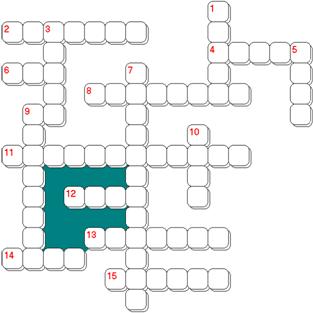 12. Отношения, возникающие между работодателем, нанимателем и работником при устройстве последнего на работу; регулируются трудовым законодательством. 13. Результат человеческого труда, хозяйственной деятельности, представленный в материально-вещественной форме (материальный продукт), в духовной. 14. Осознанная, энергозатратная, общепризнанная целесообразной деятельность человека, людей, требующая приложения усилий, осуществления работы; один из четырех основных факторов производства. 15.  Фиксированный размер оплаты труда работника за выполнение нормы труда (трудовых обязанностей) определенной сложности (квалификации).По вертикали: 1. Тарифная система, совокупность нормативно установленных ставок, тарифных коэффициентов, в соответствии с которыми устанавливается и изменяется уровень заработной платы работников, оплачиваемых по тарифам. 3. Должностной …… – размер номинальной месячной заработной платы, установленный работнику согласно занимаемой им должности.  5. Денежные и материальные средства, сосредоточенные в единую совокупность с целью использования их для определенных целей. 7. Затраты труда, рабочего времени на производство единицы продукции (физических единиц времени на один рубль выпускаемой продукции).  9. Главный руководитель предприятия, организации, направления. 10. Постоянный состав сотрудников, работников учреждения, организации, фирмы, предприятия.Задание 2.Перечислить основные компоненты трудового потенциала работника.Описать каждый компонентПрактическая работа №16. Повышение производительности трудаЦель работы: закрепить теоретический материал, научиться рассчитывать производительность трудаМетодические указания по практическому занятию:1. Изучить цель2. Решить задачи3. Сделать выводыЗадание:Задача 1: Имеются следующие данные о численности рабочих на предприятии, вступившем в эксплуатацию с 15 марта: сумма явок и неявок рабочих за март составила 15810 чел-дней. Среднее списочное число рабочих за апрель-май составило 1650 чел., за июнь 1810 чел., за июнь -1810 чел., за июль-сентябрь -1680 чел., за октябрь-декабрь -1570 чел. Определите среднее списочное число рабочих за март, 1 и 2 кварталы, за первое и второе полугодия и за отчетный год.Задача 2: Имеются следующие данные и численности рабочих по предприятию, введенному в эксплуатацию 25 февраля (чел.):Среднее списочное число рабочих в марте 2600 чел., в апреле - 2753 чел., в мае - 2685 чел., в июне 2617 чел. Определите: 1. за февраль среднюю списочную численность, среднюю явочную численность и среднее списочное число фактически работавших рабочих; 2. среднее списочное число работающих за 1 и 2 кварталы и первое полугодие.Задача 3:  Строительная организация начала свою деятельность с 1 сентября. Средняя списочная численность в сентябре составила 280 человек; в октябре – 290 чел.; в ноябре – 250 чел.; в декабре – 300 чел. Определить среднее списочное число работников в третьем квартале и во втором полугодии.Задача 4: Имеются следующие данные по производственному объединению:Определите в отчетном и базисном периоде: 1. календарный фонд человеко-дней; табельный фонд человеко-дней, максимально возможный фонд рабочих человеко-дней; 2. среднее списочное число рабочих, среднее явочное число рабочих; 3. структуру календарного фонда человеко-дней, структуру табельного фонда человеко-дней, структуру максимально возможного фонда рабочих человеко-дней.Задача 5: Определить табельный фонд рабочего времени на предприятии за год по следующим данным: праздничные и выходные дни – 7540 чел-дней; фактически отработано – 20700 чел- дней; очередные отпуска – 10600 чел- дней; списочная численность работников – 700 человек.Практическая работа №17. Формы и системы оплаты трудаЦель работы: закрепить теоретический материал, научиться рассчитывать оплату трудаМетодические указания по практическому занятию:Задание:Задача1. Дневная тарифная ставка вспомогательного рабочего составляет 800 рублей. Он обслуживает 2 объекта:– бригада основных рабочих со сменным заданием 1000 кг. продукции;– бригада основных рабочих со сменным заданием 500 кг. продукции.За месяц 1-я бригада сдала 30 тонн продукции, а 2-я бригада – 15 тонн. Определить заработную плату вспомогательного рабочего за месяц.Задача 2. Электрик выполняет работы по договору. Ему установлен размер заработка 45000 руб. при условии выполнения работы за 20 дней. Фактически работник выполнил необходимый объем работ за 23 дня. Согласно договору, за каждый день просрочки заработная плата уменьшается на 1%. Определить размер заработка работника.Задача 3. В бригаде работают 3 токаря 3 разряда. Общий бригадный заработок за месяц составил 82000 руб. 1-й работник отработал 170 час. 2-й работник отработал 152 час, 3-й работник отработал 160 часов за месяц. Определить заработную плату каждого работника бригады.Задача 4. На участке механической обработки деталей работают 3 фрезеровщика – 3, 4 и 5 разряда. Общий бригадный заработок за месяц составил 91000 руб. Рабочий 3 разряда отработал 170 часов; рабочий 4 разряда отработал 152 часа; рабочий 5 разряда отработал 160 часов. Часовые тарифные ставки работников 3,4 , 5 разрядов соответственно 200, 210, 220 руб. Определить размер заработной платы каждого работника бригады.Задача 5. Часовая тарифная ставка рабочего 4 разряда 210 руб. Норма выработки деталей 1дет/час. За месяц рабочий изготовил 1400 деталей. Определить сдельную расценку и размер сдельного заработка.Практическая работа №18. Структура себестоимости продукцииЦель работы: закрепить теоретический материалМетодические указания по практическому занятию:Задание:Задача №1.Используя данные таблицы 1,определите процент снижения себестоимости и полученную экономию в результате повышения производительности труда, средней зарплаты, прироста объёма производства при условии, что величина постоянных расходов остаётся неизменной. На сколько процентов снизится себестоимость в целом, т.е. в результате влияния всех перечисленных факторов? Рассчитайте абсолютную величину себестоимости продукции в планируемом периоде. Таблица 1Задача №2.Предприятие решает вопрос, производить ли самим на имеющемся оборудовании 250 тыс.шт. комплектующих деталей или покупать их на стороне по 3,7 тыс.руб.за штуку. Если будет решено изготавливать детали самостоятельно, то себестоимость производства составит 5 тыс.руб. за штуку. Далее приведена калькуляция изделия, тыс.руб.:Прямые затраты на материалы на весь объём производства деталей 400 000Прямые затраты на зарплату 200 000Переменные накладные расходы  150 000Постоянные расходы  500 000Итого производственная себестоимость  1 250 000Производственная себестоимость единицы изделия  5Приобретая детали на стороне, предприятие сможет избежать переменных издержек в сумме 750 000 тыс.руб. и снизить постоянные расходы на 100 000 тыс.руб.Определите наиболее выгодный для предприятия вариант решения:А) изготавливать деталь самостоятельно (вариант А),Б) приобретать деталь на стороне и не использовать собственное высвободившееся оборудование (вариант Б),В) приобретать деталь на стороне и использовать собственное высвободившееся оборудование для производства других изделий, которые смогут принести прибыль в сумме 180 000 тыс.руб. (вариант В).Задача №3.В швейном цехе работает 25 швейных машин. Мощность каждой 3,2 кВт. Коэффициент использования мощности у 15 швейных машин 0,92, у 10 – 0,87. Цена 1 кВт*ч электроэнергии – 120 руб.. простои оборудования в ремонте – 7%. Швейные машины работают в 2 смены по 7,2 часа. Определите сумму годовых затрат производства по статье «электроэнергия на технологические цели».Задача №4.Определите оптовую цену на товар, если себестоимость его выпуска – 600 руб.за единицу, приемлемая для производителя рентабельность – 20%, ставка акциза – 15%, ставка НДС – 20%.Практическая работа №19. Прибыль организации Цель работы: закрепить теоретический материал,Методические указания по практическому занятию:Задание:Определить рентабельность продукции и общую рентабельность.Исходные данные в табл.1. Порядок выполнения задания:1.Определить полную себестоимость исходя из затрат на 1 рубль товарной продукции;2.Определить прибыль от продаж;3. Определить прибыль до налогообложения;4.Определить чистую прибыль;5. Определить рентабельность продукции;6. Определить рентабельность капитала по прибыли до налогообложения;7. Определить рентабельность капитала по чистой прибыли.	Таблица 1.Практическая работа №20. Источники финансовых ресурсовЦель работы: закрепить теоретический материал,Методические указания по практическому занятию:1. Изучить цель2. Выбрать нужную информацию3. Выполнить задание4. Сделать выводЗадание:По теоретическому материалу составить схемы источников финансовых ресурсов и представить их. Практическая работа №21. Финансовое положение организацииЦель работы: Усвоить методику расчета мощности и выпуска продукции и коэффициентов использования мощности, финансовой устойчивости, ликвидности, деловой активности.Методические указания по практическому занятию:1. Изучить цель2. Выбрать нужную информацию3. Выполнить задание4. Сделать выводЗадание:Определить цели финансового положения организацииОпределить показатели анализа финансового положения организации.Цели:1…………….2…………….3…………….4…………….5…………….ПоказателиКритерии оценки практических и лабораторных работ. Критерии оценки знаний:Отлично                            решены все задачи без ошибок;Хорошо                              решены все задачи, но есть недочеты;Удовлетворительно          решена половина задач;Неудовлетворительно    задачи решены не верно.3.текущий контрольКонтрольная работа по разделу 1Вариант 11. Укажите соответствие понятий: 1) рабочее место, 2) основное производство, 3) цех, 4) производственная структура определяется:а) обособленное в административном отношении подразделение;б) первичное производственное звено, предназначенное дляосуществления процесса производства продукции;в) подразделение, осуществляющее все технологические процессы поизготовлению основной продукции;г) разделение предприятия на отдельные производственныеподразделения (цехи, участки, отделения) с учетом принципов ихпостроения, взаимосвязи и размещения.2. Основа деятельности предприятия как хозяйствующего субъекта:а) взаимосвязь с другими предприятиями;б) производственный процесс, связанный с производством продукции,выполнения работ или оказания услуг;в) связь между отдельными связями производства.3. Хозяйственным товариществом является:а) общество с ограниченной ответственностьюб) общество с дополнительной ответственностьюв) коммандитное товариществог) закрытое акционерное общество4. Унитарное предприятие – это коммерческая организация:а) наделенная правом собственности на имущество, закрепленное за ним собственникомб) не наделенная правом собственности на имущество, закрепленное за ним собственникомв) частично наделенная правом собственности на имущество, закрепленное за ним собственникомг) наделяемая правом собственности на имущество по усмотрению собственника5. В полном товариществе, в отличие от товарищества на вереа) капитал разделён на доли (вклады)б) есть участники, которые несут риск убытков только в пределах внесённых вкладовв) учредителями могут быть только индивидуальные предприниматели и коммерческие организацииг) управление осуществляется по общему согласию, т. е. каждый имеет «право вето»6. Определите из предложенного перечня основных элемента внутренней среды:
а) Технология, специализация, структура, задачи, людиб) Цели, технология, ресурсы, работники, задачи, люди, структурав) Люди, технология, координация, объемы управления, задачиг)  Стандартизация, задачи, структура, люди, технология.7. Провести АВС анализ, исходные данные приведены в таблице ниже8. Макрологистическая система:а) взаимоотношения между участниками логистического процесса осуществляются с помощью договоров, товарно-денежные отношения;б) закупка без участия посредников;в) для закупки товаров и услуг используются посредники;г) в зависимости от ситуации закупают напрямую или через посредников;д) взаимоотношения между участниками логистического процесса осуществляются на основе внутрипроизводственных отношений.9. Материальный поток - это10. Что явилось предпосылками развития логистики:Резкое снижение общих затрат в физическом распределенииРазвитие конкуренцииЭнергетический кризис 70-х годов 20-го векаПроцессы глобализацииКомпьютеризация управления11. Производственная логистика означает управление материальными потоками:Между поставщиком ресурсов, производственным предприятием и потребителемВнутри предприятия по стадиям производственного процесса, размещенного во взаимосвязанных цехах предприятияПо внешней среде производственного предприятияПо внутренней среде производственного предприятия12. Какая функциональная область не входит в логическую структуруСкладирование и складская обработкаТранспортировка продукцииИнформационное и сервисное обслуживаниеЦены и ценообразованиеВариант 21. Приведите понятия: 1)производственный цикл, 2) обслуживающие процессы,  3) технологические операции, 4) производственный процесс в соответствие с определениями:а) совокупность взаимосвязанных процессов труда и естественныхпроцессов, направленных на изготовление определѐнной продукции;б) процессы, протекающие последовательно по отношению к основнымпроцессам производства;в) часть производственного процесса, выполняемая на одном рабочемместе или несколькими рабочими или протекающая под наблюдением;г) законченный круг производственных операций при изготовленииизделий.2. Цехи предприятия подразделяются:а) на виды по характеру технологического процесса;б) на виды в зависимости от квалификации сотрудников;в) основные, вспомогательные, обслуживающиеся.3. Хозяйственным обществом является:а) полное товариществоб) закрытое акционерное обществов) коммандитное товариществог) товарищество на вере4. Некоммерческие организации – это юридические лица, главной целью которых является:а) распределение прибыли между учредителямиб) получение прибылив) удовлетворение материальных, духовных или иных нематериальных потребностей, социальные, благотворительные, культурные, образовательные или иные общественно-полезные целиг) удовлетворение только материальных потребностей5. В товариществе на вере, в отличие от полного товариществаа) есть участники, которые несут риск убытков только в пределах внесённых вкладовб) учредителями могут быть только индивидуальные предприниматели и коммерческие организациив) управление осуществляется по общему согласию, т.е. каждый имеет «право вето»г) капитал разделён на доли (вклады)6. Какие элементы внешней среды оказывают прямое влияние на организацию?
а)Политические факторы, профсоюзы, международные событияб)Конкуренты, потребители, поставщики, законы и государственные органы в)Конкуренты, состояние экономики, международные события, потребителиг)Конкуренты, поставщики, политические факторы, НТП7. Провести АВС анализ, исходные данные приведены в таблице ниже8. Элементом логистической системы является:а) структурно обособленное подразделение предприятия;б) группа логистических функций предприятия;в) участок погрузки склада готовой продукции.9. Финансовый поток - это10. Под логистикой обычно понимают:а)Логически обоснованные действия высших звеньев руководства по управлению производствомб)Управление материальными, информационными и финансовыми потокамив)Логически упорядоченные функции, составляющие алгоритм управления, материальными, информационными, финансовыми и сервисными потокамиг) Искусство управлять перевозками грузов11. Задача транспортной логистики:Определение мощности двигателей транспортного средстваОпределение правил погрузки и разгрузки автомобиля, самолета, корабляОпределение рационального маршрута доставкиВсе ответы верны12. Исходя из правила Логистики, продукт должен быть:В необходимом количествеВ экономичной упаковкеДоставлен с любыми затратамиНеобходимого качестваСертифицированОтветыВариант 1Вариант 2Критерии оценки знаний:Отлично                            дано правильных ответов  на  -12- 11 вопросов;Хорошо                              дано правильных ответов  на   8-10 вопросов;Удовлетворительно        дано правильных ответов  на     8-6  вопросов;Неудовлетворительно    дано правильных ответов  менее 6 вопросов.Контрольная работа по разделу 2Вариант 1.Стоимость основных фондов на начало года составила 10 млн. руб. В марте введены основные фонды на сумму 200 тыс. руб., а в ноябре выведены со стоимостью 450 тыс. руб. Объем реализованной продукции составил за год 18 млн. руб., среднесписочная численность – 150 человек. Определите все возможные показатели эффективности использования основных фондов.Первоначальная стоимость пресса составляет 8 млн. руб. Нормативный срок службы 16 лет. Определите норму амортизации и остаточную стоимость на конец шестого года службы.Определите показатели оборачиваемости средств, если известно, что средние  остатки оборотных средств составили: в I квартале – 800 тыс. руб., во II квартале – 850 тыс. руб., в III квартале – 950 тыс. руб., в VI  квартале1000 тыс. руб. За год было произведено и реализовано продукции на 5400 тыс. руб. 4. Необходимо рассчитать заработную плату швеи  по сдельно-прогрессивной системе оплаты труда за месяц.5. Определить наиболее эффективный вариант внедрения новой техники на предприятии, если известны следующие данные:	Нормативный коэффициент капитальных вложений – 0,2.Вариант 2.1. Стоимость основных фондов на начало года составила 120000 руб. В июне были введены основные фонды на сумму 22000 руб., а в сентябре выведены на сумму 8000. руб. Определите все возможные показатели эффективности использования основных фондов, если известно, что численность работающих составила 28 человек, а годовой объем выпускаемой продукции – 185000 руб.Норма амортизации пресса составляет 4 %. Определите первоначальную стоимость пресса и нормативный срок службы, если известно, что годовые амортизационные отчисления составляют 640 тыс. руб.Величина оборотных средств предприятия составляла на начало I квартала – 160 тыс. руб.; II квартала – 170 тыс. руб.; III квартала – 180 тыс. руб.; IV квартала -200 тыс. руб.; I января следующего года – 220 тыс. руб. Готовой продукции реализовано за год на 900 тыс. руб. Определить коэффициент оборачиваемости , загрузки оборотных средств.4. Рассчитайте заработную плату логиста за месяц, если должностной оклад 55000 руб., время работы по графику 22 дня, продолжительность рабочего дня 8 часов, фактически отработано 20 дней.5. Определить наиболее эффективный вариант внедрения новой техники на предприятии, если известны следующие данные:	Нормативный коэффициент капитальных вложений – 0,2.Вариант 3.Стоимость основных фондов на начало года составила 950000 руб. В марте введены основные фонды на сумму 70000 руб., в августе выведены основные фонды на сумму  – 150000 руб. Объем реализованной продукции составил за год 1200000 руб., среднесписочная численность – 250 человек. Определите все возможные показатели эффективности использования основных фондов.Годовая норма амортизации фондов – 12,5 %. Ежегодные амортизационные отчисления – 100 тыс. руб. Определите первоначальную стоимость фондов.Величина оборотных средств предприятия составляла на начало I квартала – 160 тыс. руб., II квартала – 170 тыс. руб., III квартала – 180 тыс. руб., IV квартала -200 тыс. руб., I января следующего года – 220 тыс. руб. Готовой продукции реализовано за год на 800 тыс. руб. Определить коэффициент оборачиваемости, загрузки оборотных средств.      4. Рассчитать повременно-премиальную заработную плату с учетом районной                                          надбавки грузчика и логиста за месяц. Процент премии грузчика – 20%, логиста – 25%, районный коэффициент – 1,15. Заработная плата грузчика 18000 р., логиста 50000 р.5. Определить наиболее эффективный вариант внедрения новой техники на предприятии, если известны следующие данные:	Нормативный коэффициент капитальных вложений – 0,2.Вариант 4.1. Стоимость основных фондов на начало года 3160000 руб. В течение года были введены в эксплуатацию новые основные фонды: в апреле – 180000 руб. Выбыло основных фондов в течение года в марте на сумму 20000 руб. Определите среднегодовую стоимость основных фондов, коэффициент обновления и коэффициент выбытия.Определите износ оборудования, если его первоначальная стоимость 200 тыс. руб., годовые амортизационные отчисления – 18 тыс. руб. Оборудование находится в эксплуатации 4 года.Движение оборотных средств обувного предприятия за 1 квартал характеризуется следующими данными (тыс. руб.)   На 1 января – 250; на 1 февраля – 240; на 1 марта – 300; на 1 апреля – 290. Реализованная продукция в оптовых ценах за 1 квартал составила 1080 тыс. рублей. Определить коэффициент оборачиваемости оборотных средств.    4. Рассчитайте сдельно-премиальную заработную плату швеи за месяц, если прямая    сдельная заработная плата составила  25000 рублей, размер премии 25%.5. Определить наиболее эффективный вариант внедрения новой техники на предприятии, если известны следующие данные:	Нормативный коэффициент капитальных вложений – 0,12.Ответы по контрольной работеВариант 1Вариант 2Вариант 3Вариант 4Критерии оценки знаний:Отлично                            решены все задачи без ошибок;Хорошо                              решены все задачи, но есть недочеты;Удовлетворительно        решена половина задач;Неудовлетворительно    задачи решены не верно.Контрольная работа по разделу 3Вопросы1. Форма оплаты труда основанная на начислении заработной платы работнику по установленной расценке за каждую единицу продукции:А) сдельная;Б) повременная;В) бестарифная.2.Форма оплаты труда основанная на начислении заработной платы работнику по тарифной ставке или окладу с учетом отработанного времени:А) сдельная;Б) повременная;В) бестарифная.3.Тарифная система: А) совокупность нормативов, используемых для дифференциации расчетов по оплате труда;Б) выражает в денежной форме величину оплаты труда работника за работу определенной сложности (квалификации) за соответствующую единицу отработанного времени (час, смена, месяц);В) это шкала, состоящая из определенного числа тарифных разрядов и соответствующих им тарифных коэффициентов, на основании которой осуществляют расчет оплаты труда работников в зависимости от их квалификации.4.Тарифная ставка.А) совокупность нормативов, используемых для дифференциации расчетов по оплате труда;Б) выражает в денежной форме величину оплаты труда работника за работу определенной сложности (квалификации) за соответствующую единицу отработанного времени (час, смена, месяц);В) это шкала, состоящая из определенного числа тарифных разрядов и соответствующих им тарифных коэффициентов, на основании которой осуществляют расчет оплаты труда работников в зависимости от их квалификации.5. Тарифная сетка.  А) совокупность нормативов, используемых для дифференциации расчетов по оплате труда;Б) выражает в денежной форме величину оплаты труда работника за работу определенной сложности (квалификации) за соответствующую единицу отработанного времени (час, смена, месяц);В) это шкала, состоящая из определенного числа тарифных разрядов и соответствующих им тарифных коэффициентов, на основании которой осуществляют расчет оплаты труда работников в зависимости от их квалификации.6.Под издержками понимается:А) совокупность затрат предприятия, необходимых для осуществления производственно-сбытовой деятельности;Б) полная сводка затрат на производство продукции, выполнение работ, оказание услуг;В) стоимостная оценка текущих затрат на производство и реализацию продукции (работ, услуг).7. Смета затрат:А) совокупность затрат предприятия, необходимых для осуществления производственно-сбытовой деятельности;Б) полная сводка затрат по экономическим элементам на производство продукции, выполнение работ, оказание услуг;В) стоимостная оценка текущих затрат на производство и реализацию продукции (работ, услуг).8. Себестоимость это:А) совокупность затрат предприятия, необходимых для осуществления производственно-сбытовой деятельности;Б) полная сводка затрат на производство продукции, выполнение работ, оказание услуг;В) стоимостная оценка текущих затрат на производство и реализацию продукции (работ, услуг).9. Калькуляция это:А) расчет полной себестоимости единицы продукции;Б) полная сводка затрат на производство продукции, выполнение работ, оказание услуг;В) стоимостная оценка текущих затрат на производство и реализацию продукции (работ, услуг).10. По способу включения в себестоимость продукции затраты классифицируются на:А) основные и накладные.Б) простые и сложные;В)  прямые и косвенные.Виды калькуляций:А) технологическая, цеховая,Б) плановая, фактическая, нормативная, сметная, проектная;В) производственная, полная.Верно ли данное высказывание.А) мотивирование – это процесс воздействия на человека с целью побуждения его к определенным действиям с помощью определенных мотивов,Б) формами мотивации являются только денежные выплаты;В) коллективная форма оплаты характеризуется тем, что труд работника     оплачивается в зависимости от результатов всего коллектива, бригады, участка;Г) аккордная система оплаты труда предусматривает начисление заработной платы работнику за весь комплекс работ без учета сроков и качества выполнения;Д) должностной оклад – это тарифная ставка за месяц, устанавливаемая работнику в соответствии с занимаемой должностью;Е) смешанная система имеет признаки одновременно тарифных и бестарифных форм оплаты труда.Среднесписочная численность работников предприятия 60 человек. Средняя заработная плата на одного работника 15500 рублей. Фонд оплаты труда составит:А) 258,3 руб.;Б) 930000 руб.;В) 0,38%.Выпуск плановый 100 штук изделий. По факту было изготовлено 110 штук изделий. Расценка плановая 10 рублей за штуку, расценка прогрессивная 12 рублей за штуку. Заработная плата сдельно-прогрессивная составит:А) 1120 руб.;Б) 2320 руб.;В) 4620 руб.Часовая тарифная ставка рабочего первого разряда 55 рублей. Тарифный коэффициент рабочего третьего разряда – 1,4, тогда часовая тарифная ставка рабочего третьего разряда составит:А) 66 руб.;Б) 60,5 руб.;В) 77 руб.Определите прямые затраты:А) сырье и материалы;Б) покупные полуфабрикаты;В) РСЭО;Г) заработная плата аппарата управления;Д) заработная плата основных производственных рабочих;Е) цеховые расходы.17. Определите косвенные затраты.А) РСЭО;Б) страховые взносы с фонда оплаты труда основных производственных рабочих;В) покупные полуфабрикаты;Г) цеховые расходы;Д) общезаводские расходы;Е) коммерческие расходы.ОтветыКритерии оценки знаний:Отлично                            дано правильных ответов  на  -17- 16 вопросов;Хорошо                              дано правильных ответов  на   15-12 вопросов;Удовлетворительно        дано правильных ответов  на     11-9  вопросов;Неудовлетворительно    дано правильных ответов  менее 9 вопросов.Контрольная работа по разделу 4Вариант 1.Учетная функция цен:А) предполагает формирование и перераспределение национального дохода;Б) выявляет затраты ресурсов необходимых на производство и реализацию продукции;В) позволяет за счет повышаемой прибыли предприятия повышать эффективность производства.Фиксированные цены:А) контролируются государством путем ограничения их роста или снижения;Б) складываются на основе соглашения покупателей и продавцов под воздействием спроса и предложения;В) установленные государством жесткие тарифы.Оптовая цена закупки:А) формируется на стадии посредничества;Б) цена, по которой реализуются товары в розничной торговой сети населению;В) цена изготовителя продукции.Метод ценообразования, заключающийся в начислении наценки (прибыли) на себестоимость товаров:А) обеспечение безубыточности и целевой прибыли;Б) «средние издержки плюс прибыль»;В) на основе ощущаемой ценности товара.Валовая прибыль:А) прибыль, уменьшенная на величину налога на прибыль;Б) характеризует максимально возможную прибыль от реализации;В) прибыль, учитывающая внереализационные доходы и расходы.Рентабельность текущих издержек (продукции):А) определяет, какой процент прибыли принес каждый рубль реализованной продукции;Б) показывает, насколько результативно используется имущество предприятия;В) показывает результат текущих затрат.Распределительная функция финансов:А) выражается в формировании и использовании всех денежных доходов;Б) позволяет отслеживать использование финансов;Новое финансирование:А) формирование средств для разовых, чрезвычайных мероприятий;Б) формирование капитала, который будет инвестирован для развития предприятия;В) формирование капитала для регулярных или периодических потребностей.В российской практике понятие маржинальный доход совпадает с понятиемА) валовая прибыль;Б) валовые затраты;В) постоянные расходы.Объем реализации составил (В) 2200000 р., переменные затраты (VC) 1600000 р., маржинальный доход составит (Д марж):А) 600000 руб.;Б) 3800000 руб.;В) 1, 375 руб.Вариант 2.Распределительная функция цен:А) предполагает формирование и перераспределение национального дохода между производственной и непроизводственными сферами;Б) выявляет затраты ресурсов необходимых на производство и реализацию продукции;В) позволяет за счет повышаемой прибыли предприятия повышать эффективность производства.Регулируемые цены:А) контролируются государством путем ограничения их роста или снижения;Б) складываются на основе соглашения покупателей и продавцов под воздействием спроса и предложения;В) установленные государством жесткие тарифы.Оптовая отпускная цена:А) формируется на стадии посредничества;Б) цена, по которой реализуются товары в розничной торговой сети населению;В) цена изготовителя продукции и косвенные налоги (НДС, акциз).Метод ценообразования, заключающийся в установлении цены из расчета желаемого объема прибылиА) обеспечение безубыточности и целевой прибыли;Б) «средние издержки плюс прибыль»;В) на основе ощущаемой ценности товара.Прибыль от продаж:А) прибыль, уменьшенная на величину налога на прибыль;Б) характеризует максимально возможную прибыль от реализации;В) валовая прибыль за вычетом условно-постоянных издержек.Рентабельность продаж:А) определяет, какой процент прибыли принес каждый рубль реализованной продукции;Б) показывает, насколько результативно используется имущество предприятия;В) показывает результат текущих затрат.Контрольная функция финансов:А) выражается в формировании и использовании всех денежных доходов;Б) позволяет отслеживать использование финансов и принимать меры по пресечению несанкционированного распределения финансовых ресурсов;Перефинансирование:А) формирование средств для разовых, чрезвычайных мероприятий;Б) формирование капитала, который будет инвестирован для развития предприятия;В) мобилизация средств для внутренних целей самого финансирования;9) Верно ли данное утверждение: следует учитывать, что твердых границ по сроку финансирования нет, и в каждом конкретном случае возможен свой подход:А) да;Б) нет.Переменные издержки на единицу изделия составляют 40 рублей, постоянные расходы 30000 рублей на весь объем, максимально возможная цена реализации 52 рубля за единицу. Точка критического объема производства (безубыточности) составит:А) 326 шт.;Б) 2500 шт.;В) 14 шт.Вариант 3.Стимулирующая функция цен:А) предполагает формирование и перераспределение национального дохода между производственной и непроизводственными сферами;Б) выявляет затраты ресурсов необходимых на производство и реализацию продукции;В) позволяет за счет повышаемой прибыли предприятия повышать эффективность производства.Свободные цены:А) контролируются государством путем ограничения их роста или снижения;Б) складываются на основе соглашения покупателей и продавцов под воздействием спроса и предложения;В) установленные государством жесткие тарифы.Розничная цена:А) формируется на стадии посредничества;Б) цена, по которой реализуются товары в розничной торговой сети населению;В) цена изготовителя продукции и косвенные налоги (НДС, акциз).Метод ценообразования, заключающийся в установлении цены при котором затратные ориентиры отходят на второй план, уступая место восприятию покупателями товара:А) обеспечение безубыточности и целевой прибыли;Б) «средние издержки плюс прибыль»;В) на основе ощущаемой ценности товара.Прибыль до налогооблажения:А) прибыль от продаж плюс внереализационные доходы и расходы;Б) характеризует максимально возможную прибыль от реализации;В) валовая прибыль за вычетом условно-постоянных издержек.Рентабельность активов:А) определяет, какой процент прибыли принес каждый рубль реализованной продукции;Б) показывает, насколько результативно используется имущество предприятия;В) показывает результат текущих затрат.Распределительная функция финансов:А) выражается в формировании и использовании всех денежных доходов;Б) позволяет отслеживать использование финансов и принимать меры по пресечению несанкционированного распределения финансовых ресурсов;Текущее финансирование:А) формирование средств для разовых, чрезвычайных мероприятий;Б) формирование капитала, который будет инвестирован для развития предприятия;В) мобилизация средств для внутренних целей самого финансирования;Г) формирование капитала для регулярных или периодических потребностей.9) Верно ли данное утверждение: пролонгация кредита – это продление срока действия договора:А) да;Б) нет.10) Себестоимость продукции 350 рублей, наценка производителя 20%, НДС 10% . Розничная цена составляет 577,5 руб. Торговая наценка составит:А) 10 %;Б) 25 %;В) 30 %.Вариант 4.Функция цен сбалансирования спроса и предложения:А) предполагает формирование и перераспределение национального дохода между производственной и непроизводственными сферами;Б) выражается в том, что через цены осуществляется связь между продавцом и потребителем, спросом и предложением и установление равновесной цены, отражающей интересы, как производителя, так и потребителя;В) позволяет за счет повышаемой прибыли предприятия повышать эффективность производства.Фиксированные цены:А) контролируются государством путем ограничения их роста или снижения;Б) складываются на основе соглашения покупателей и продавцов под воздействием спроса и предложения;В) установленные государством жесткие тарифы.Оптовая цена изготовителя:А) формируется на стадии посредничества;Б) цена, по которой реализуются товары в розничной торговой сети населению;В) себестоимость продукции плюс прибыль.Метод ценообразования, заключающийся в начислении наценки на себестоимость товара:А) обеспечение безубыточности и целевой прибыли;Б) «средние издержки плюс прибыль»;В) на основе ощущаемой ценности товара.Чистая прибыль:А) прибыль от продаж плюс внереализационные доходы и расходы;Б) характеризует максимально возможную прибыль от реализации;В) прибыль до налогообложения за вычетом налога на прибыль.Рентабельность текущих издержек:А) определяет, какой процент прибыли принес каждый рубль реализованной продукции;Б) показывает, насколько результативно используется имущество предприятия;В) показывает результат текущих затрат.Контрольная функция финансов:А) выражается в формировании и использовании всех денежных доходов;Б) позволяет отслеживать использование финансов и принимать меры по пресечению несанкционированного распределения финансовых ресурсов;Разовое финансирование:А) формирование средств для разовых  необычных, чрезвычайных мероприятий;Б) формирование капитала, который будет инвестирован для развития предприятия;В) мобилизация средств для внутренних целей самого финансирования;Г) формирование капитала для регулярных или периодических потребностей.9) Верно ли данное утверждение: собственный капитал формируется за счет уставного капитала и прибыли от производственно-хозяйственной деятельности:А) да;Б) нет.10) Себестоимость продукции 450 рублей, НДС 18%, оптовая цена изготовителя 610, 65 руб. Наценка производителя составит: А) 15 %;Б) 25 %;В) 30 %.ОтветыВариант  1Вариант  2Вариант  3Вариант  4Критерии оценки знаний:Отлично                             дано правильных ответов  на  -10- 9 вопросов;Хорошо                               дано правильных ответов  на   8-7 вопросов;Удовлетворительно         дано правильных ответов  на     6-5  вопросов;Неудовлетворительно     дано правильных ответов  менее 5 вопросов.Оценочные средства промежуточной аттестацииОсобенности проведения промежуточной аттестации по учебной дисциплине Экономика организации.Промежуточная аттестация по дисциплине ОП.01. Экономика организации проводится в форме дифференцированного зачетапроведении промежуточной аттестации используются следующие оценочные средства:- перечень теоретических вопросов к экзамену;- экзаменационные билеты.Перечень теоретических вопросов выдается студентам не позднее, чем за месяц до начала сессии.Рекомендуемые вопросы промежуточной аттестации.1. Общие основы формирования рыночной экономики 2. Принципы формирования рыночной экономики 3. Сущность организации как основного звена отрасли. 4. Основные принципы построения экономической системы организации. 5. Организационно-правовые формы организации. 6. Общая организация производственного и технологического процесса. 7. Производственный цикл. 8. Предприятие в условиях рыночной экономики 9. Сущность предпринимательства10. Отраслевые особенности организации (предприятия) в условиях рынка 11. Управление основными производственными фондами. 12. Управление оборотными средствами. Капитальные вложения (инвестирование). 13. Материально-техническая база предприятия 14. Сущность и назначение основных средств предприятия. 15. Износ и амортизация основных средств. 16. Показатели использования основных производственных средств, пути улучшения их ис-пользования. 17. Показатели повышения эффективности управления 18. Кадровая политика предприятия 19. Показатели производительности труда. 20. Принципы организации оплаты труда 21. Формы организации и системы заработной платы. 22. Группировка затрат по экономическим элементам (смета затрат на производство). 23. Формирование цен на продукцию организации. 24. Ценовая политика предприятия 25. Стратегия предприятия в рыночной экономике. 26. Себестоимость продукции предприятия 27. Прибыль и рентабельность предприятия 28. Классификация затрат на производство продукции. 29. Определение себестоимости продукции и пути её снижения. 30. Ценовая политика предприятия.Критерии оценки промежуточной аттестации.При определении оценки необходимо исходить из следующих критериев: Оценка 5 «отлично»: Ответы на поставленные вопросы в билете излагаются логично, последовательно и не требуют дополнительных пояснений. Оценка "отлично" предполагает глубокое знание всех курсов теории. Ответ студента на каждый вопрос билета должен быть развернутым, уверенным, ни в коем случае не зачитываться дословно. Такой ответ должен продемонстрировать знание материала лекций, базового учебника и дополнительной литературы. Оценка "отлично" выставляется только при полных ответах на все основные и дополнительные вопросы. Оценка 4 «хорошо»: Ответы на поставленные вопросы излагаются систематизировано и последовательно. Материал излагается уверенно, но допускают отдельные погрешности и неточности при ответе. Оценка "хорошо" ставится студенту за правильные ответы на вопросы билета, знание основных характеристик раскрываемых категорий в рамках рекомендованного учебниками и положений, данных на лекциях. Оценка 3 «удовлетворительно»: Допускаются нарушения в последовательности изложения. Демонстрируются поверхностные знания вопроса, и допускают существенные погрешности в ответе на вопросы экзаменационного билета. Положительная оценка может быть поставлена при условии понимания студентом сущности основных категорий по рассматриваемому и дополнительным вопросам. Оценка 2 «неудовлетворительно»: Материал излагается непоследовательно, сбивчиво, не представляет определенной системы знаний. Оценка "неудовлетворительно" ставится также студенту, списавшему ответы на вопросы и читающему эти ответы экзаменатору, не отрываясь от текста, а просьба объяснить или уточнить прочитанный таким образом материал по существу остается без ответа. Оценка "неудовлетворительно" предполагает, что студент не разобрался с основными вопросами изученных в процессе обучения курсов. Оценка "неудовлетворительно" ставится студенту, который при ответе: - обнаруживает значительные пробелы в знаниях основного программного материала; - допускает принципиальные ошибки в ответе на вопросы экзаменационного билета;ЛИТЕРАТУРАОсновная литература:Акимов В.В. Экономика отрасли (строительство). Учебник . - М: ИНФРА- М, 2009.Конституция Российской Федерации от 12.12.1993 (действующая редакция);Бюджетный кодекс Российской Федерации от 31.07.1998 N 145-ФЗ (действующая редакция);Гражданский кодекс Российской Федерации в 4 частях (действующая редакция);Кодекс Российской Федерации об административных правонарушениях  от 30.12.2001 N 195-ФЗ (действующая редакция);Налоговый кодекс Российской Федерации в 2 частях (действующая редакция);Трудовой кодекс Российской Федерации от 30.12.2001  N 197-ФЗ (действующая редакция);Уголовный кодекс Российской Федерации от 13.06.1996 N 63-ФЗ (действующая редакция);Федеральный закон от 24.07.1998 N 125-ФЗ (действующая редакция) «Об обязательном социальном страховании от несчастных случаев на производстве и профессиональных заболеваний»;Федеральный закон от 07.08.2001 N 115-ФЗ (действующая редакция)  «О противодействии легализации (отмыванию) доходов, полученных преступным путем, и финансированию терроризма»;Федеральный закон от 15.12.2001 N 167-ФЗ (действующая редакция)  «Об обязательном пенсионном страховании в Российской Федерации»;Федеральный закон от 26.10.2002 N 127-ФЗ (действующая редакция) «О несостоятельности (банкротстве);Федеральный закон от 10.12.2003 N 173-ФЗ (действующая редакция) «О валютном регулировании и валютном контроле»;Федеральный закон от 29.07.2004 N 98-ФЗ (действующая редакция) «О коммерческой тайне»;Федеральный закон от 27.07.2006 N 152-ФЗ (действующая редакция) «О персональных данных»;Федеральный закон от 29.12.2006 N 255-ФЗ (действующая редакция)  «Об обязательном социальном страховании на случай временной нетрудоспособности и в связи с материнством»;Федеральный закон от 25.12.2008 N 273-ФЗ (действующая редакция) «О противодействии коррупции»;Федеральный закон от 30.12.2008 N 307-ФЗ (действующая редакция) «Об аудиторской деятельности»;Федеральный закон от 27.07.2010 N 208-ФЗ (действующая редакция) «О консолидированной финансовой отчетности»;Федеральный закон от 27.11.2010 N 311-ФЗ (действующая редакция) «О таможенном регулировании в Российской Федерации»;Федеральный закон от 29.11.2010 N 326-ФЗ (действующая редакция) «Об обязательном медицинском страховании в Российской Федерации»;Федеральный закон от 06.12.2011 N 402-ФЗ «О бухгалтерском учете» (действующая редакция);Федеральный закон от 26.12.1995 N 208-ФЗ (действующая редакция) «Об акционерных обществах»;Федеральный закон от 02.12.1990 N 395-1 (действующая редакция) «О банках и банковской деятельности»;Федеральный закон от 16.07.1998 N 102-ФЗ (действующая редакция) «Об ипотеке (залоге недвижимости)»;Федеральный закон от 27.06.2011 N 161-ФЗ (действующая редакция) «О национальной платежной системе»;Постановление Правительства РФ от 01.12.2004 N 703 (действующая редакция) «О Федеральном казначействе»;Постановление Правительства РФ от 30.06.2004 N 329 (действующая редакция) «О Министерстве финансов Российской Федерации»;Борисов, Е. Ф.   Основы экономики : учебник и практикум для СПО / Е. Ф. Борисов. — 7-е изд., перераб. и доп. — М. : Издательство Юрайт, 2018. — 383 с. — (Серия : Профессиональное образование). — ISBN 978-5-534-02043-4.Грибов, В. Д.   Основы управленческой деятельности : учебник и практикум для СПО / В. Д. Грибов, Г. В. Кисляков. — М. : Издательство Юрайт, 2018. — 335 с. — (Серия : Профессиональное образование). — ISBN 978-5-9916-5904-8.Клочкова, Е. Н.   Экономика организации : учебник для СПО / Е. Н. Клочкова, В. И. Кузнецов, Т. Е. Платонова ; под ред. Е. Н. Клочковой. — М. : Издательство Юрайт, 2018. — 447 с. — (Серия : Профессиональное образование). — ISBN 978-5-534-05999-1.Клочкова, Е. Н.   Экономика предприятия : учебник для прикладного бакалавриата / Е. Н. Клочкова, В. И. Кузнецов, Т. Е. Платонова ; под ред. Е. Н. Клочковой. — М. : Издательство Юрайт, 2018. — 447 с. — (Серия : Бакалавр. Прикладной курс). — ISBN 978-5-534-06001-0.Корнеева, И. В.   Экономика организации. Практикум : учебное пособие для СПО / И. В. Корнеева, Г. Н. Русакова. — М. : Издательство Юрайт, 2018. — 123 с. — (Серия : Профессиональное образование). — ISBN 978-5-534-07176-4.Коршунов, В. В.   Экономика организации (предприятия) : учебник и практикум для прикладного бакалавриата / В. В. Коршунов. — 4-е изд., перераб. и доп. — М. : Издательство Юрайт, 2018. — 313 с. — (Серия : Бакалавр. Прикладной курс). — ISBN 978-5-534-03428-8.Коршунов, В. В.   Экономика организации: учебник и практикум для СПО / В. В. Коршунов. — 4-е изд., перераб. и доп. — М. : Издательство Юрайт, 2018. — 313 с. — (Серия : Профессиональное образование). — ISBN 978-5-534-04630-4.Маховикова, Г. А.   Микроэкономика : учебник и практикум для СПО / Г. А. Маховикова. — 2-е изд., перераб. и доп. — М. : Издательство Юрайт, 2018. — 281 с. — (Серия : Профессиональное образование). — ISBN 978-5-534-03474-5.Мокий, М. С.   Экономика организации : учебник и практикум для СПО / М. С. Мокий, О. В. Азоева, В. С. Ивановский ; под ред. М. С. Мокия. — 3-е изд., перераб. и доп. — М. : Издательство Юрайт, 2018. — 284 с. — (Серия : Профессиональное образование). — ISBN 978-5-534-07494-9.Мокий, М. С.   Экономика фирмы : учебник и практикум для прикладного бакалавриата / М. С. Мокий, О. В. Азоева, В. С. Ивановский ; под ред. М. С. Мокия. — 3-е изд., перераб. и доп. — М. : Издательство Юрайт, 2018. — 284 с. — (Серия : Бакалавр. Прикладной курс). — ISBN 978-5-534-07493-2.Основы экономики организации. Практикум : учебное пособие для СПО / Л. А. Чалдаева [и др.] ; под ред. Л. А. Чалдаевой, А. В. Шарковой. — М. : Издательство Юрайт, 2018. — 299 с. — (Серия : Профессиональное образование). — ISBN 978-5-9916-9279-3.Поликарпова, Т. И.   Основы экономики : учебник и практикум для СПО / Т. И. Поликарпова. — 4-е изд., испр. и доп. — М. : Издательство Юрайт, 2018. — 254 с. — (Серия : Профессиональное образование). — ISBN 978-5-534-07771-1.Родина, Г. А.   Основы экономики. Микроэкономика : учебник для СПО / Г. А. Родина, С. В. Тарасова ; под ред. Г. А. Родиной, С. В. Тарасовой. — М. : Издательство Юрайт, 2019. — 263 с. — (Серия : Профессиональное образование). — ISBN 978-5-534-03554-4.Сергеев, И. В.   Экономика организации (предприятия) : учебник и практикум для прикладного бакалавриата / И. В. Сергеев, И. И. Веретенникова. — 6-е изд., перераб. и доп. — М. : Издательство Юрайт, 2018. — 511 с. — (Серия : Бакалавр. Прикладной курс). — ISBN 978-5-534-08157-2.Шимко, П. Д.   Микроэкономика : учебник и практикум для прикладного бакалавриата / П. Д. Шимко. — М. : Издательство Юрайт, 2018. — 240 с. — (Серия : Бакалавр. Прикладной курс). — ISBN 978-5-534-00473-1.Шимко, П. Д.   Экономика организации : учебник и практикум для СПО / П. Д. Шимко. — М. : Издательство Юрайт, 2018. — 240 с. — (Серия : Профессиональное образование). — ISBN 978-5-534-01315-3. Экономика организации : учебник и практикум для СПО / А. В. Колышкин [и др.] ; под ред. А. В. Колышкина, С. А. Смирнова. — М. : Издательство Юрайт, 2018. — 498 с. — (Серия : Профессиональное образование). — ISBN 978-5-534-06278-6.Электронные издания (электронные ресурсы)Единое окно доступа к образовательным ресурсам http://window.edu.ru/Министерство образования и науки РФ ФГАУ «ФИРО» http://www.firo.ru/Портал «Всеобуч»- справочно-информационный образовательный сайт, единое окно доступа к образовательным ресурсам –http://www.edu-all.ru/Экономико–правовая библиотека [Электронный ресурс]. — Режим доступа : http://www.vuzlib.net.Рассмотрено на заседании МО_________________протокол №___ от «___»__________20__ г., Председатель МО____________/_____________                      (подпись)       И.О.Фамилиястр.Общие положения4ПАСПОРТ фонда оценочных средств7Таблица 1 – Контроль и оценка освоения учебной дисциплины по темам (разделам)7контрольно-Оценочные средства текущего контроляПрактические и лабораторные работы (критерии оценки)текущий контроль (критерии оценки)282830контрольно-Оценочные средства промежуточной аттестации и критерии оценок44Литература47Промежуточная аттестацияФорма проведения6 семестрДифференцированный зачетСобеседованиеРазделы, темыНаименование оценочного средстваПроверяемые У, З, ОК, ПККурсТекущий контрольОрганизация как основное звено рыночной экономики отраслейХарактеристика организационно- правовых нормПрактическое занятие №1ОК1- ОК5, ОК9-ОК11,  ПК2.2, У1Процедура создания организацииПрактическое занятие №2ОК2, ОК3, ОК5, ПК2.2, У2Производственные цехаПрактическое занятие №3ОК2, ОК3, ОК5, ПК 2.5. У2Признаки классификации предприятийПрактическое занятие №4ОК2, ОК3, ОК5, ПК 2.5. У2Стадии движения продукта в организацииПрактическое занятие №5ОК2, ОК3, ОК5, ПК 2.5. У2Моделирование экономической системы организацииПрактическое занятие №6ОК2, ОК3, ОК5, ПК 2.5. У2Планирование логистических процессовПрактическое занятие №7ОК2, ОК3, ОК5, ПК 2.5. У2Влияние логистикиПрактическое занятие №8ОК2, ОК3, ОК5, ПК 2.5. У2Материально- техническая база организации и проблема ее обновления в современных условияхАмортизация основного капиталаПрактическое занятие №9ОК1- ОК5, ОК10, ПК 2.5., У3Использование основного капиталаПрактическое занятие №10ОК1- ОК5, ПК2.2, ПК 2.5, У3Кругооборот оборотных средствПрактическое занятие №11ОК2, ОК3, ОК5, ПК 2.5. У5Потребность организации в оборотном капиталеПрактическое занятие №12ОК2, ОК3, ОК5, ПК 2.5. У5Эффективность капитальных вложенийПрактическое занятие №13ОК1- ОК5, ОК9, ПК 2.5., У5Срок окупаемости капитальных вложенийПрактическое занятие №14ОК2, ОК3, ОК5, ПК 2.5. У5Кадры, организация труда и заработной платыХарактеристики кадрового состава организацииПрактическое занятие №15ОК2, ОК3, ОК5, ПК 2.5. У2Повышение производительности трудаПрактическое занятие №16ОК2, ОК3, ОК5, ПК 2.5. У3Формы и системы оплаты трудаПрактическое занятие №17ОК2, ОК3, ОК5, ОК9, ПК 2.5. У5Основные экономические показатели деятельности организации (предприятия)Структура себестоимости продукцииПрактическое занятие №18ОК2, ОК3, ОК5, ПК 2.5. У5Прибыль организацииПрактическое занятие №19ОК2, ОК3, ОК5, ПК 2.5. У3 Источники финансовых ресурсовПрактическое занятие №20ОК2, ОК3, ОК5, ПК 2.5. У5Финансовое положение организацииПрактическое занятие №21ОК2, ОК3, ОК5, ПК 2.5. У5Промежуточный контрольДифференцированный зачетБилеты для зачета-Характеристика, признакВид некоммерческой организацииВид некоммерческой организацииВид некоммерческой организацииВид некоммерческой организацииВид некоммерческой организацииВид некоммерческой организацииВид некоммерческой организацииВид некоммерческой организацииВид некоммерческой организации123456789Состав участников:         Состав участников:         Состав участников:         Состав участников:         Состав участников:         Состав участников:         Состав участников:         Состав участников:         Состав участников:         Состав участников:         физические лицаюридические лицафизические и юридические лицаПрава учредителей на имущество организации:         Права учредителей на имущество организации:         Права учредителей на имущество организации:         Права учредителей на имущество организации:         Права учредителей на имущество организации:         Права учредителей на имущество организации:         Права учредителей на имущество организации:         Права учредителей на имущество организации:         Права учредителей на имущество организации:         Права учредителей на имущество организации:         обязательственныевещные (собственности)никаких имущественныхПорядок формирования имущества:         Порядок формирования имущества:         Порядок формирования имущества:         Порядок формирования имущества:         Порядок формирования имущества:         Порядок формирования имущества:         Порядок формирования имущества:         Порядок формирования имущества:         Порядок формирования имущества:         Порядок формирования имущества:         первоначальные взносычленские постоянные взносыпожертвованияНаличие членства в организации:         Наличие членства в организации:         Наличие членства в организации:         Наличие членства в организации:         Наличие членства в организации:         Наличие членства в организации:         Наличие членства в организации:         Наличие членства в организации:         Наличие членства в организации:         Наличие членства в организации:         естьнетЛьготное обслуживание учредителей или участников:         Льготное обслуживание учредителей или участников:         Льготное обслуживание учредителей или участников:         Льготное обслуживание учредителей или участников:         Льготное обслуживание учредителей или участников:         Льготное обслуживание учредителей или участников:         Льготное обслуживание учредителей или участников:         Льготное обслуживание учредителей или участников:         Льготное обслуживание учредителей или участников:         Льготное обслуживание учредителей или участников:         естьнетОтветственность участников по обязательствам организации:         Ответственность участников по обязательствам организации:         Ответственность участников по обязательствам организации:         Ответственность участников по обязательствам организации:         Ответственность участников по обязательствам организации:         Ответственность участников по обязательствам организации:         Ответственность участников по обязательствам организации:         Ответственность участников по обязательствам организации:         Ответственность участников по обязательствам организации:         Ответственность участников по обязательствам организации:         отсутствуетполнаячастичнаясубсидиарнаяПраво ведения предпринимательской деятельности:         Право ведения предпринимательской деятельности:         Право ведения предпринимательской деятельности:         Право ведения предпринимательской деятельности:         Право ведения предпринимательской деятельности:         Право ведения предпринимательской деятельности:         Право ведения предпринимательской деятельности:         Право ведения предпринимательской деятельности:         Право ведения предпринимательской деятельности:         Право ведения предпринимательской деятельности:         естьнетПраво на получение части имущества при выходе ее члена или при ликвидации организации:         Право на получение части имущества при выходе ее члена или при ликвидации организации:         Право на получение части имущества при выходе ее члена или при ликвидации организации:         Право на получение части имущества при выходе ее члена или при ликвидации организации:         Право на получение части имущества при выходе ее члена или при ликвидации организации:         Право на получение части имущества при выходе ее члена или при ликвидации организации:         Право на получение части имущества при выходе ее члена или при ликвидации организации:         Право на получение части имущества при выходе ее члена или при ликвидации организации:         Право на получение части имущества при выходе ее члена или при ликвидации организации:         Право на получение части имущества при выходе ее члена или при ликвидации организации:         нетестьУправление организацией:         Управление организацией:         Управление организацией:         Управление организацией:         Управление организацией:         Управление организацией:         Управление организацией:         Управление организацией:         Управление организацией:         Управление организацией:         участникаминаблюдательный органисполнительный органВидОписание№ п/пПризнакиСостав предприятий1По сфере деятельности2По отраслевой принадлежности3По экономическому назначению4По характеру воздействия на предметы труда5По типу производства6По количеству видов производимой продукции7По уровню специализации8В зависимости от размеров (размер определяется численностью занятых на них работников)9По степени механизации и автоматизации10По степени прерывности производстваПроизводствоРаспределениеОбменПотребление№ п.пПоказательПорядок расчетаПоказателиПредприятиеПредприятиеПоказатели1-е2-еСреднегодовая стоимость ОПФ, тыс. руб.800014000Число работающих, человек400500Выработка продукции на одного работающего, руб.3000036000Название компонентаСодержаниеЧисло месяцаСостояло рабочих в списках предприятияЧисло явившихся на работуФактически работало2525812501250126258425102500272580251425052825952520252029259925252521ПоказательБазисный годОтчетный годОтработано рабочими человеко-дней282720276000Численность человеко-дней неявок на работу:очередные отпуска2480025200отпуска по учебе800010300отпуска в связи с родами20002170по болезни1232015375прочие неявки, разрешенные законом21001150с разрешения администрации900700прогулы260110Человеко-дней праздничных и выходных133900132000Число дней работы объединения за год228230Показатель базисного периодаЗначение показателя1.Себестоимость товарной продукции, тыс.руб.3702.Удельный вес оплаты труда в себестоимости продукции, %233.Удельный вес постоянных расходов в себестоимости продукции, %204.прирост производительности труда,%5,55.Прирост средней зарплаты,%3,06.Прирост объёма производства,%3,5Наименование показателейНомер вариантаНомер вариантаНомер вариантаНомер вариантаНомер вариантаНомер вариантаНомер вариантаНомер вариантаНомер вариантаНомер вариантаНаименование показателей123456789101Выручка от продаж без НДС и акцизов (млн. руб)12201210120012301250127012909909809402Затраты на 1 рубль выручки от продаж (руб)0,950,980,960,970,940,890,910,930,920,903Доход от операционной деятельности (тыс. руб)222021232530353640344Доход от внереализационной деятельности (тыс. руб)8109121415161718135Арендная плата (тыс. руб)454050556065757072626Штрафы полученные (тыс. руб)555650586574807578647Потери от уценки производственных запасов (тыс. руб)2.53.53.05.08.58.010.09.59.07.08Процент к получению (млн. руб)1.01.20.80.91.11.51.61.81.41.39Процент к уплате(млн. руб)2.03.02.53.55.04.56.05.510.07.010Положительная курсовая разница по валютным счетам (тыс. руб)50040045060065090085075070055011Убытки от списания дебиторской задолженности тыс.руб)2.02.52.63.53.84.55.05.54.23.012Стоимость основных средств, млн.руб.80906878922002509312221313Стоимость оборотных средств, млн.руб.40602042469011034507514Налог на прибыль,%202020202020202020201Выручка от продаж без НДС и акцизов (млн. руб)15201150184014701950327025901760185015402Затраты на 1 рубль выручки от продаж (руб)0,850,880,860,870,840,830,810,890,820,913Доход от операционной деятельности (тыс. руб)2201202012032051303353062403044Доход от внереализационной деятельности (тыс. руб)182019222425262728235Арендная плата (млн. руб)4,54,15,25,56,16,57,57,07,26,26Штрафы полученные (тыс. руб)152630384534504538347Потери от уценки производственных запасов (тыс. руб)533589109678Процент к получению (млн. руб)1.31.51.81.92.11.71.31.61.22.39Процент к уплате(млн. руб)2.03.02.53.55.04.56.05.510.07.010Положительная курсовая разница по валютным счетам (тыс. руб)15024035040035060045025030027011Убытки от списания дебиторской задолженности (тыс.руб)12050604528758085923712Стоимость основных средств, млн.руб.28027026038029025820530920221313Стоимость оборотных средств, млн.руб.847662140146901051501909014Налог на прибыль,%20202020202020202020ПоказательФормула расчета№Наименование товараЦена Объем реализации1Карандаши508002Ручки16511003Линейки2903204Циркуль36050№Наименование товараЦена Объем реализации1Тетрадки483212Блокноты2101133Альбомы150264Листы А4320620123456789101112бавгбвбгбАВССа-б,с,ебд123456789101112гбвавбвабВСАВб-бса,б,дВыполнено по плану, шт.Выполнено по факту, шт.Расценка плановая, руб.Расценка прогрессивная, руб.6006502535ВариантКапитальные вложения, тыс. руб.Стоимость годового выпуска продукции, тыс. руб.I10050II12062III11070ВариантКапитальные вложения, тыс. руб.Стоимость годового выпуска продукции, тыс. руб.I5025II6030III5545ВариантКапитальные вложения, тыс. руб.Стоимость годового выпуска продукции, тыс. руб.I10075II11080III11595ВариантКапитальные вложения, тыс. руб.Стоимость годового выпуска продукции, тыс. руб.I150125II160130III155145Задача12345ответОФ сг = 10091667 руб.ФО = 1,78 руб./руб.ФЕ = 0,56 руб./руб.ФВ = 67277,78 руб./чел.Nа = 6,25%С ост. = 5 млн.р.ОБ. Ср. = 900 т.р.К об = 6 об.К з = 0,17 руб./руб.ЗП сд-пр = 16750 руб1 вариантЗадача12345ответОФ сг = 130166,66 руб.ФО = 1,42 руб./руб.ФЕ = 0,7 руб./руб.ФВ = 4648,81 руб./чел.Сп = 16 млн. руб.Т п.и = 25 летОБ. ср. = 185 т.р.К об = 4,86 об.К з = 0,21  руб./руб.ЗП = 50 т.руб.1 вариантЗадача12345ответОФ сг =945833,33 руб.ФО = 1,27руб./рубФЕ = 0,79 руб./руб.ФВ = 3783,33 руб./чел.Сп = 800 т.р.ОБ. ср. = 185 т.р.К об = 4,32  об.К з = 0,23 руб./руб.ЗП гр = 24840 руб.ЗП логиста = 71875 руб.1 вариантЗадача12345ответОФ сг = 3278333, 33 руб.К об. = 5%К выб. = 0,63 %36%ОБ. Ср. = 270 т.р.К об =  4 об.К з = 0,25 руб./руб.ЗП = 31250 руб.1 вариантВопрос1234567891011121314151617ответабабвабвавбА+Б-В+Г-Д+Е+бавАБдАГДеВопрос12345678910ответбваббвабааВопрос12345678910ответаававабвабВопрос12345678910ответвббвабагабВопрос12345678910ответбввбввбааа